Daniela Majerová3. Úkol. VlaštovkaPopis:
Dílčí úkol na téma Vlaštovka.Zadání dílčího úkolu:
Navrhněte potisk vlaštovky. Pokuste o jednoduchý, čitelný koncept (písmo, grafický prvek, ilustrace). Pro navrhování se přidržte přístupu drobného zásahu, nechte vyznít čisté plochy . Váš návrh by měl vyjadřovat pouze jednu ideu (postoj, princip). Využijte obě strany archu papíru. Můžete použít přiloženou šablonuKe zpracování jsem zvolila program malování 3D. Do malování jsem si vložila šablonu vlaštovky a popsala jsem jí celou jedním slovem. Na jednu jsem použila funkci sprej a polopropustné barvy a vlaštovku nasprejovala a na druhou jsem zvolila stejný text, akorát jsem zvolila černobílé zrcadlení přes polovinu obrázku. Aktivita mě velmi zaujala a myslím si, že by děti přišly na spoustu dalších nápadů. Myslím si, že je to vhodná aktivita na seznámení s funkcemi malování v počítači.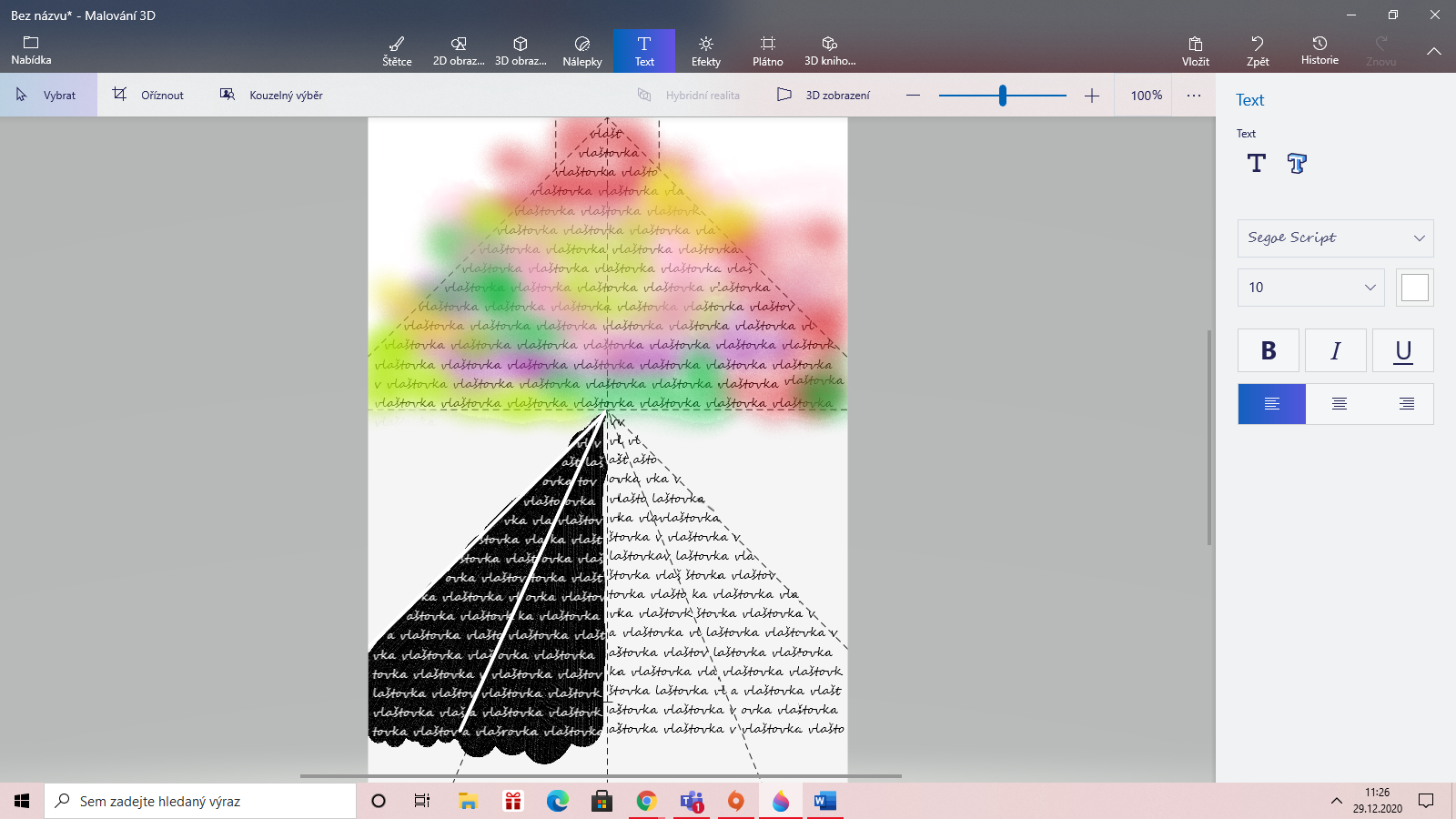 